lMADONAS NOVADA PAŠVALDĪBA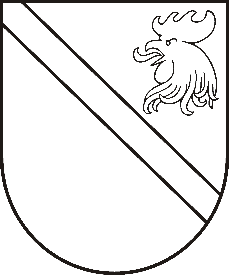 Reģ. Nr. 90000054572Saieta laukums 1, Madona, Madonas novads, LV-4801 t. 64860090, e-pasts: dome@madona.lv ___________________________________________________________________________MADONAS NOVADA PAŠVALDĪBAS DOMESLĒMUMSMadonā2020.gada 27.februārī									       Nr.85									         (protokols Nr.5, 6.p.)Par zemes ierīcības projekta apstiprināšanu un zemes lietošanas mērķa noteikšanu plānotajām zemes vienībām nekustamajā īpašumā “Ošupes pamatskola” Ošupes pagasts, Madonas novadsMadonas novada pašvaldībā saņemts SIA “GeoSIJA” iesniegums (reģistrēts Madonas novada pašvaldībā 24.02.2020 ar Nr. MNP/2.1.3.1/20/587) ar lūgumu apstiprināt zemes ierīkotājs Antras Pīzeles ( zemes ierīkotāja sertifikāts ser.BA Nr.289, derīgs līdz 19.01.2021.) izstrādāto zemes ierīcības projektu nekustamā īpašuma ”Ošupes pamatskola” zemes vienībām ar kadastra apzīmējumu 7082 002 0020 un 7082 002 0021 ar kopējo platību 15.94 ha, kas atrodas Ošupes pagastā, Madonas novadā, sadalei, izpildot Madonas novada pašvaldības izsniegtos nosacījumus. Pamatojoties uz Zemes ierīcības likumu, MK 02.08.2016.g. noteikumiem Nr.505 “Zemes ierīcības projekta izstrādes noteikumi” 26. un 28.punktu, “Nekustāmā īpašuma valsts kadastra likuma” 9.panta pirmās daļas 1.punktu, 20.06.2006. MK noteikumiem Nr.496 “Nekustamā īpašuma lietošanas mērķu klasifikācijas un nekustamā īpašuma lietošanas mērķu noteikšanas un maiņas kārtība” pirmās daļas 2 punktu, atklāti balsojot: PAR – 13 (Agris Lungevičs, Zigfrīds Gora, Ivars Miķelsons, Artūrs Čačka, Andris Dombrovskis, Antra Gotlaufa, Valda Kļaviņa, Valentīns Rakstiņš, Andris Sakne, Rihards Saulītis, Inese Strode, Aleksandrs Šrubs, Gatis Teilis), PRET – 1 (Andrejs Ceļapīters), ATTURAS – NAV, Madonas novada pašvaldības dome NOLEMJ:Apstiprināt SIA “GeoSIJA” 2020.gada 24. februārī Madonas novada pašvaldībā iesniegto zemes ierīcības projektu, nekustamā īpašuma ”Ošupes pamatskola”, zemes vienībām ar kadastra apzīmējumu 7082 002 0020 un 7082 002 0021, kas atrodas Ošupes pagastā, Madonas novadā, sadalei.  Zemes vienību sadalījuma robežas noteikt saskaņā ar zemes ierīcības projekta grafisko daļu (1.pielikums), kas ir šī lēmuma neatņemama sastāvdaļa.Plānotajai (paliekošajai) zemes vienībai ar kadastra apzīmējumu 70820020068, atstāt adresi “Ošupes pamatskola” Ošupes pagasts, Madonas novads un nosaukumu “Ošupes pamatskola”, un noteikt zemes lietošanas mērķi – Ārstniecības, veselības un sociālās aprūpes iestāžu apbūve NĪLP kods 0902, 3.0 ha platībā Plānotajai (projektētai) zemes vienībai ar kadastra apzīmējumu 7082 002 0067 Ošupes pagasts, Madonas novads, apstiprināt nosaukumu “Ošupes Mežs” un noteikt zemes lietošanas mērķi – zeme, uz kuras galvenā saimnieciskā darbība ir mežsaimniecība NĪLP kods 0201, 1.54 ha platībā. Plānotajai (projektētai) zemes vienībai ar kadastra apzīmējumu 7082 002 0069 Ošupes pagasts, Madonas novads, apstiprināt nosaukumu “Lejas Rupsala” un  noteikt zemes lietošanas mērķi – zeme, uz kuras galvenā saimnieciskā darbība ir lauksaimniecība NĪLP kods 0101, 8.5 ha platībā. Plānotajai (projektētai) zemes vienībai ar kadastra apzīmējumu 7082 002 0070 Ošupes pagasts, Madonas novads, apstiprināt nosaukumu “Rupsala Mežs” un noteikt zemes lietošanas mērķi – zeme, uz kuras galvenā saimnieciskā darbība ir mežsaimniecība NĪLP kods 0201, 2.9 ha platībā.Saskaņā ar Administratīvā procesa likuma 188.panta pirmo daļu, lēmumu var pārsūdzēt viena mēneša laikā no lēmuma spēkā stāšanās dienas Administratīvajā rajona tiesā.Saskaņā ar Administratīvā procesa likuma 70.panta pirmo daļu, lēmums stājas spēkā ar brīdi, kad tas paziņots adresātam.Domes priekšsēdētājs								          A.LungevičsR.Vucāne 20228813